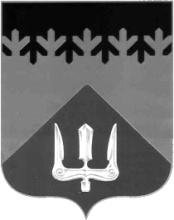 СОВЕТ ДЕПУТАТОВВОЛХОВСКОГО МУНИЦИПАЛЬНОГО РАЙОНА ЛЕНИНГРАДСКОЙ ОБЛАСТИРЕШЕНИЕот  25  ноября  2020  года                                                                                      №  68                                                               Рассмотрев обращение главы администрации Волховского муниципального района, Совет депутатов Волховского муниципального района Ленинградской областирешил:1. Избрать в состав комиссии по проведению конкурсных отборов на предоставление субсидий индивидуальным предпринимателям и юридическим лицам в рамках реализации муниципальных программ поддержки субъектов малого, среднего бизнеса и потребительского рынка Волховского муниципального района и МО город Волхов:АНИКИНА Николая Александровича,НОВИКОВА Владимира Михайловича.2.  Решение Совета депутатов Волховского муниципального района от 30.10.2019 №21 «Об избрании депутата Совета депутатов Волховского муниципального района в состав комиссии по проведению конкурсного отбора в рамках реализации муниципальной программы Волховского муниципального района «Развитие малого, среднего бизнеса и потребительского рынка в Волховском муниципальном районе» и муниципальной программы МО город Волхов «Стимулирование экономической активности в МО город Волхов» признать утратившим силу. 3. Настоящее решение вступает в силу со дня его принятия.4. Направить настоящее решение главе администрации Волховского муниципального района Брицуну А.В.ГлаваВолховского муниципального районаЛенинградской области                                                                            Кафорин С.А.Об избрании депутата Совета депутатов Волховского муниципального района в состав комиссии по проведению конкурсных отборов на предоставление субсидий индивидуальным предпринимателям и юридическим лицам в рамках реализации муниципальных программ поддержки субъектов малого, среднего бизнеса и потребительского рынка Волховского муниципального района и МО город Волхов